Участие в районном военно-патриотическом конкурсе16.04.2016 год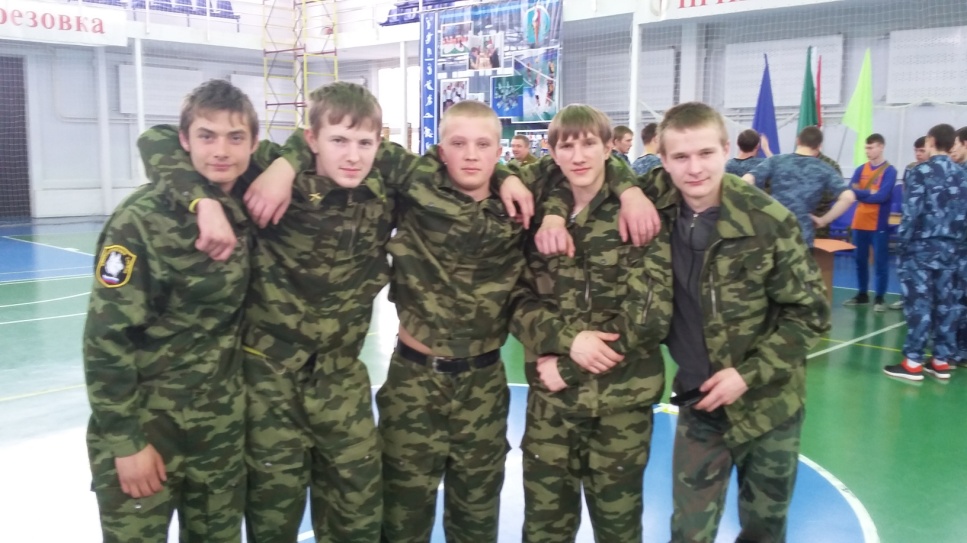 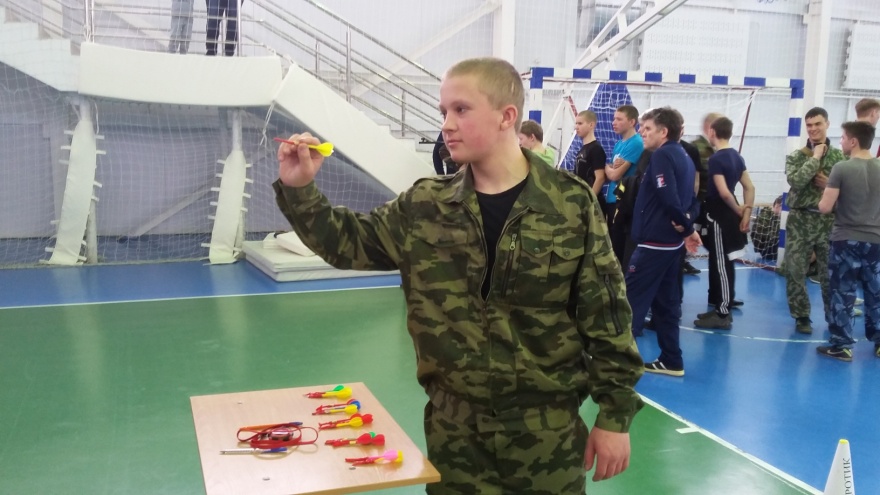 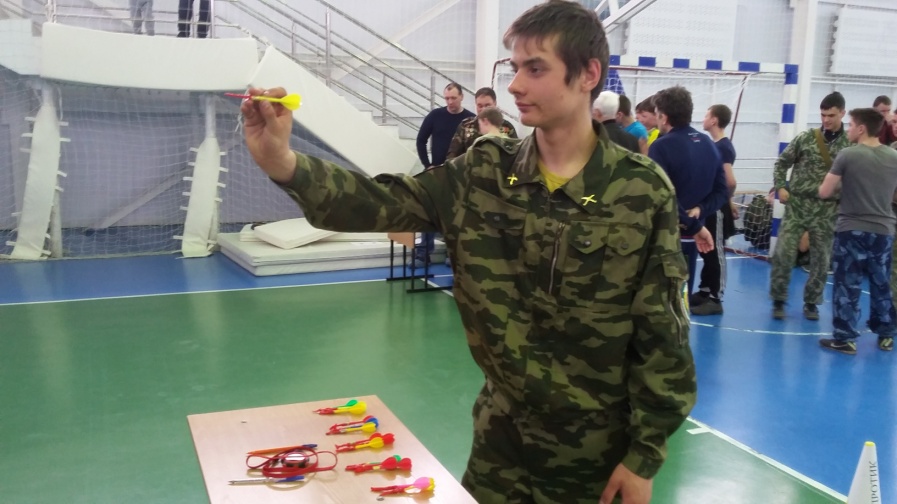 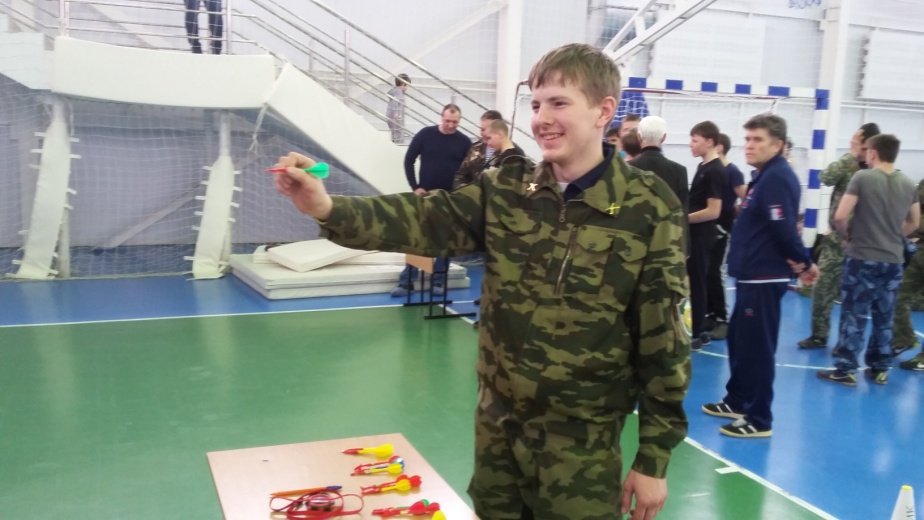 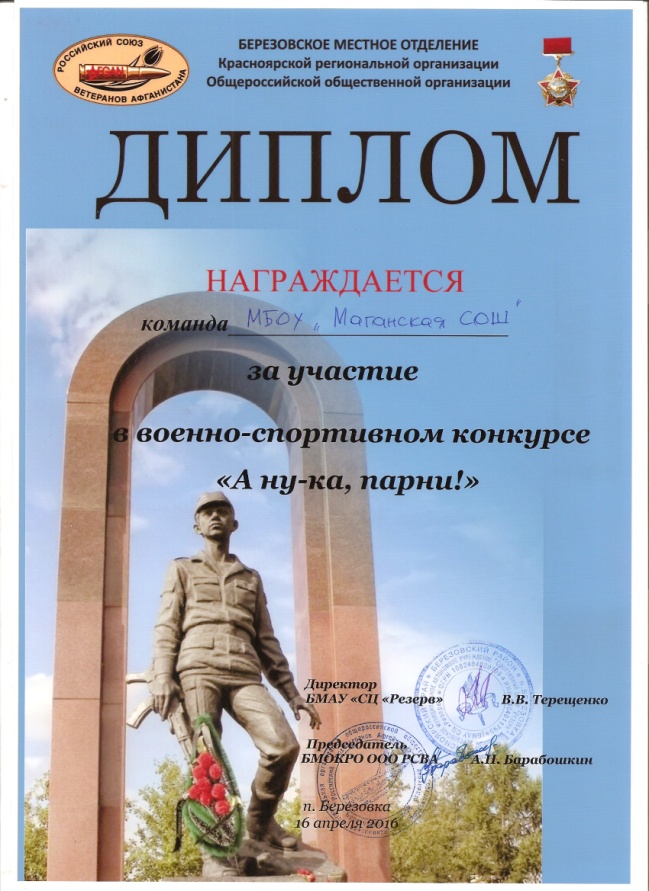                                                                  «А ну-ка, парни!» 